VLOGGER SEBAGAI EKSISTENSI DIRI Studi Dramaturgi Mengenai Impression Management Vlogger Sebagai Eksistensi Diri Melalui Media Sosial YoutubeOleh :Fudlila Adzhani Putriana132050246SKRIPSIUntuk Memperoleh Gelar Sarjana Pada Program Studi Ilmu KomunikasiFakultas Ilmu Sosial dan Ilmu Politik Universitas Pasundan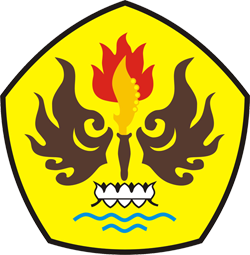 FAKULTAS ILMU SOSIAL DAN ILMU POLITIKUNIVERSITAS PASUNDANBANDUNG2017